Asynchronous Learning for Grade 7-8 Core French Week of November 9, 2020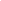 #écouteça!But d’apprentissage: Je regarde une vidéo et je démontre ma compréhension de ce que j’ai regardé. Je fais des liens personnels.But d’apprentissage: Je regarde une vidéo et je démontre ma compréhension de ce que j’ai regardé. Je fais des liens personnels.Instructions: Regarde la vidéo  “Ça serait cool d'être cool” sur le site Idéllo.  (Il faut utiliser ton compte pour te connecter.) Regarde la vidéo plusieurs fois. Complète les activités ci-dessous sur une feuille de papier ou dans un Google Doc/Google Slide.Instructions: Regarde la vidéo  “Ça serait cool d'être cool” sur le site Idéllo.  (Il faut utiliser ton compte pour te connecter.) Regarde la vidéo plusieurs fois. Complète les activités ci-dessous sur une feuille de papier ou dans un Google Doc/Google Slide. Avant de regarder la vidéo, fais une liste de toutes les choses que tu penses être cool-Ajoute tes idées au tableau  (Utilise une carte  T). 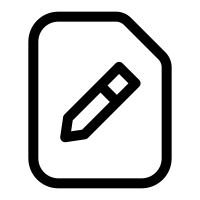 Après avoir regardé la video: Comment s’appelle le personnage? Ajoute son nom au tableau. Maintenant écris ce qu’il pense que c’est cool? Écris un résumé des idées intéressantes de la vidéo.Imagine que tu pourrais parler à l’ados dans la vidéo. Quelles questions aimerais-tu lui poser? Note tes idées à l’écrit ou enregistre une vidéo en utilisant ton appli préférée (iMovie, Screen Recorder, etc).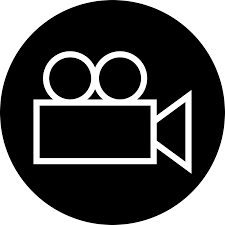 Comment est-ce que le problème/idée présenté(e) par le personnage/l’ados dans la vidéo choisie est similaire ou différent ta vie? Selon toi c’est quoi être cool? As-tu des choses en commun avec Caleb/Shane? Remplis un diagramme de Venn avec tes idées et les idées de Caleb/Shane pour vérifier. 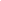 Qui es-tu? Qu’est-ce que tu aimes? Quelles informations est-ce que tu veux partager à propos de toi-même et de ton identité?Choisis un format et prépare ta présentation pour présenter tes idées sur être cool comme Caleb a fait dans sa vidéo. Choix de formats:Fais ta propre vidéo dans le même style que cette vidéoFais une présentation orale à un membre de ta famille ou à un(e) ami(e)Fais une représentation artistique (un dessin, un tableau) et écris une petite description